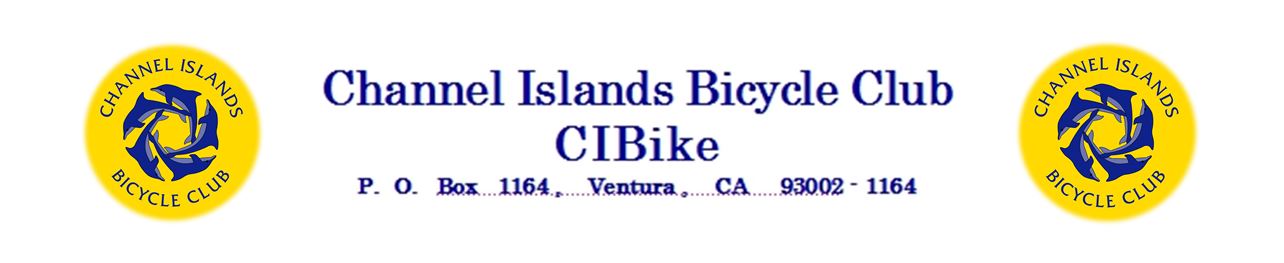 ⋞ Grant Request ⋟This form and additional information regarding CIBike’s Grant Program are on the club website.Email this application and attachments to: GRANTS.CIBIKE@GMAIL.COMOr, scan and email the application and attachments to: GRANTS.CIBIKE@GMAIL.COM or mail to: Director of GrantsChannel Islands Bicycle Club P.O. Box 1164Ventura, CA 93002-1164Successful applicants will be asked to provide a summary of the project outcomes and, if available, photographs of activities funded by the grant.Please respond to the following questions:Describe in detail the project this grant will support. Be specific; including individuals or groups assigned to specific tasks and due dates for your project. 			Describe the groups, geographic area, or populations that this project will serve.Describe the estimated timeline for this project.Describe the total budget for the project, and how the funding from this grant will be spent.  Be as specific as possible.								 What proportion of the total funding needed for this project does this grant represent?Please describe the history of this program.What specific outcomes does your organization hope to achieve with this grant?		    How will your organization publicize the CIBike grant and its results?			  In addition:Submit a copy of the IRS letter/evidence confirming your organization’s tax-exempt status. Example: 501(c)(3) or government agency tax I.D. #Applicants may also provide:No more than 2 pages of supplemental narrative to support your request.A copy of any brochures, newsletters, media articles or other publications that describe your organization.DateAgency or Group NameMailing Address, StreetCity, State, ZipContact PersonContact Person Phone NumberContact person email addressFederal Tax I. D. #Total Amount Requested$Does this request fall within the CIBike grant focus areas?Please check the area(s) that are most closely associated with this application.Promoting bicycling as a means of:        Check applicable box(s)Does this request fall within the CIBike grant focus areas?Please check the area(s) that are most closely associated with this application.Promoting bicycling as a means of:        Check applicable box(s)Does this request fall within the CIBike grant focus areas?Please check the area(s) that are most closely associated with this application.Promoting bicycling as a means of:        Check applicable box(s)Does this request fall within the CIBike grant focus areas?Please check the area(s) that are most closely associated with this application.Promoting bicycling as a means of:        Check applicable box(s)RecreationTransportationHealthSport